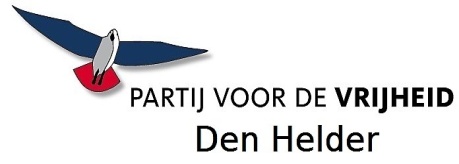 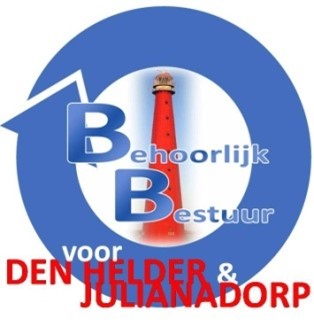 Motie vreemd aan de orde van de dag over proefproject veelplegersDe raad van de gemeente Den Helder, in openbare vergadering bijeen op 23 november 2020,constaterende dat:
- er vanaf 1 januari 2019 een driejarig proefproject loopt waarbij dertien veelplegers elke maand een  extraatje krijgen van 355 euro netto om hun inkomen aan te vullen;

- deze veelplegers ook high-impact-crimes hebben gepleegd;

overwegende dat:
- de gemeentelijke accountant heeft aangegeven dat het project onrechtmatig is, aangezien het niet voldoet  aan de fiscale regels;

- het college er daarom rekening mee houdt dat de belastingdienst een naheffing gaat opleggen, waarvoor  alvast een bedrag van 100.000 euro is gereserveerd;

- op advies van de GGZ het college heeft besloten om geen ruchtbaarheid te geven aan het proefproject,  zodat er geen discussie zou volgen; 

- het overgrote merendeel van onze burgers zich aan de wet houdt en hard moeten werken om hun  huishoudens draaiende te houden;

- het absoluut niet uit te leggen valt dat de gemeente uit door onze burgers opgebracht belastinggeld  extraatjes geeft aan veelplegers om ze in het gareel te houden;

- veelplegers meer hebben aan ondersteuning inzake onderwijs om hun leven weer op te pikken;

- door dergelijke proefprojecten en de opstelling van de GGZ en het college inzake de communicatie  omtrent dit proefproject, het vertrouwen van burgers in het lokaal bestuur en gelieerde organisaties wordt  aangetast;

verzoekt het college van burgemeester en wethouders:zo snel mogelijk de stekker uit het proefproject te trekken en te onderzoeken of het budget voor de extraatjes besteed kan worden aan onderwijs voor de ex-gedetineerden,

en gaat over tot de orde van de dag.V.H. van den Born	 S. HamerslagPVV Den Helder  	 Behoorlijk Bestuur	